NOME COMPLETO DO CANDIDATO Rua XXXXXX, XX  Apto. XX  Bairro CEP  Cidade  Estado Tel. Residencial  Tel. Celular Endereço de e-mail Idade  Nacionalidade  Estado Civil Disponibilidade para Viagens e Mudança de Cidade (opcional)OBJETIVO: XxxxxxxxxxxRESUMO DE QUALIFICAÇÕES Carreira desenvolvida na área de Pedagogia, com experiência na regência de aulas, coordenação de ensino, monitoria e docência de disciplinas, orientação de alunos, elaboração de atividades interdisciplinares e desenvolvimento e implementação de projetos educacionais e pedagógicos, contribuindo para a conquista de melhorias na qualidade dos processos de ensino e aprendizagem. EXPERIÊNCIA PROFISSIONAL xx/20xx a xx/20xx 	Xxxxxxx (Nome da Empresa) Empresa do segmento xxxxxx Xxxxxxx (Cargo) Responsável pelo planejamento de aulas, aplicação de instrumentos de avaliação de alunos, contribuindo ativamente para a qualidade do processo de ensino- aprendizagem e seus resultados. Prestação de orientação aos alunos, auxiliando na realização de tarefas, esclarecimento de dúvidas, assim como a realização de atividades administrativas. Auxílio em aulas para alunos do Ensino Infantil e Fundamental, envolvendo atividades do ano letivo, verificação de frequência e notas e repasse de dados à Secretaria da instituição. xx/20xx a xx/20xx 	Xxxxxxx (Nome da Empresa) Empresa do segmento xxxxxx Xxxxxxx (Cargo) Experiência na elaboração de aulas, atividades, provas e trabalhos, bem como na criação de materiais didáticos, reestruturação e estabelecimento de novas metodologias de ensino, aperfeiçoando as práticas pedagógicas, considerando normas, regulamentos e programas propostos pela secretaria da educação. FORMAÇÃO ACADÊMICA Graduação em Xxxxxxx – concluída em xx/20xx Xxxxxxxx (Nome completo da instituição) Pág. 1Modelo de Currículo para área de Pedagogia - Catho 	                                               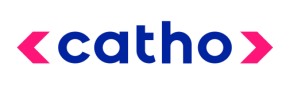 INDICADORES DE PRODUÇÃO Publicações em periódicos científicos indexados internacionais Xxxxxxxxxxx e Xxxxxxxxxxxxxxxx Orientações e supervisões Xxxxxxxxxxx e Xxxxxxxxxxxxxxxx Publicações em congressos e encontros científicos Xxxxxxxxxxx e Xxxxxxxxxxxxxxxx IDIOMA Inglês – Xxxxxx  (Nível de Idioma) FORMAÇÃO COMPLEMENTAR Xxxxxx (Nome do Curso) – Xxxxxx (Nome da Instituição) Xxxxxx (Nome do Curso) – Xxxxxx (Nome da Instituição) INFORMÁTICA Conhecimento em Xxxx, Xxxxxx, Pacote Office e Internet. Pág.2Modelo de Currículo para área de Pedagogia - Catho 	                                               